Granite Street School Title I Staff:Jo-Anna Merry, Principal & Title I Coordinator Julie Hale, Title I Teacher Linda Albert, Title I Ed Tech III Shelley Farrington, Title I Ed Tech IIICourtney LeGassey, Title I Ed Tech IIICarrie Lyons, Title I Ed Tech III Taylor Sulander, Title I Ed Tech III 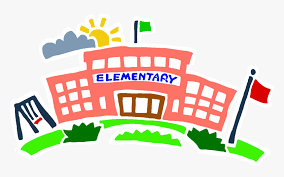 Granite Street School School-wide Title I Program     	 Developed by: Parents, School Personnel, and Students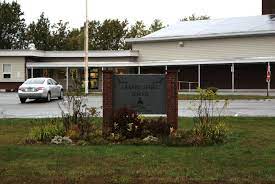         191 Granite Street, Millinocket, ME 04462 723-6425 Title I Policy Statement Granite Street Elementary School, in accordance with School  Board Policy KBF-E1, encourages shared responsibility of the  school system with parents/guardians in improving students’ academic achievement and overall school performance. School-Parent Compact A school-parent compact is a voluntary agreement between the school and parents of the children in the Millinocket Schools. The compact defines the responsibilities that parents, school personnel, and students will share in supporting students’ efforts to achieve in the learning process.  School and Teacher Responsibilities for Learning:Know and teach each student as an individual Provided differentiated and challenging instruction that includes a variety of learning experiences such as plays/skits, field trips, hands-on activities, etc.Make school a safe place for all students  Make a connection between school and home with the parents/guardiansSet up conferences and meetings with flexibility if designated times do not work for familiesMake referrals to other services as warrantedBe an advocate for the child and the family  Information concerning ESSA (Every Student Succeed Act) and Maine schools can be found at https://www.maine.gov/doe/dashboardParent/Guardian Responsibilities for Learning:  Support learning opportunities at home by showing real life connections to what they are learning at school and helping them withhomework or projects as neededDemonstrate the value of education by talking to children about the importance of school  and sharing experiences to build background knowledge, vocabulary and communication skills Attend meetings at schoolOrganize time for other activities such as watching  t.v., friend visits, computer time, chores, etc.Take advantage of parent education programs provided by the school and  community Ensure your child attends school every day when they are not sickEnsure your child arrives at school on timeSeek community services to support child’s emotional and physical health  Communication between Parents and Teachers Focused on students school work, wellbeing, success and concernsKeep in touch throughout the year using the Remind app, emails, calls, in person conversations, etc. Stay informed through the Granite Street Monthly Gazette, Granite Street Facebook page, Millinocket Schools Website, fliers sent home with students, and Swift notificationsAt school events such as conferences, open house, field day, book fairs, etc.